KS3 Music Enrichment Project Spring 2   You must have a script to go along with your PowerPoint (12 – 20 slides) so    you will know exactly what to will say in your presentation.    You should stick a print out of your slides and script in to your book. Include    an evaluation of your project, which explains why you chose this artist,   as well as your experiences of researching and putting together your   presentation. 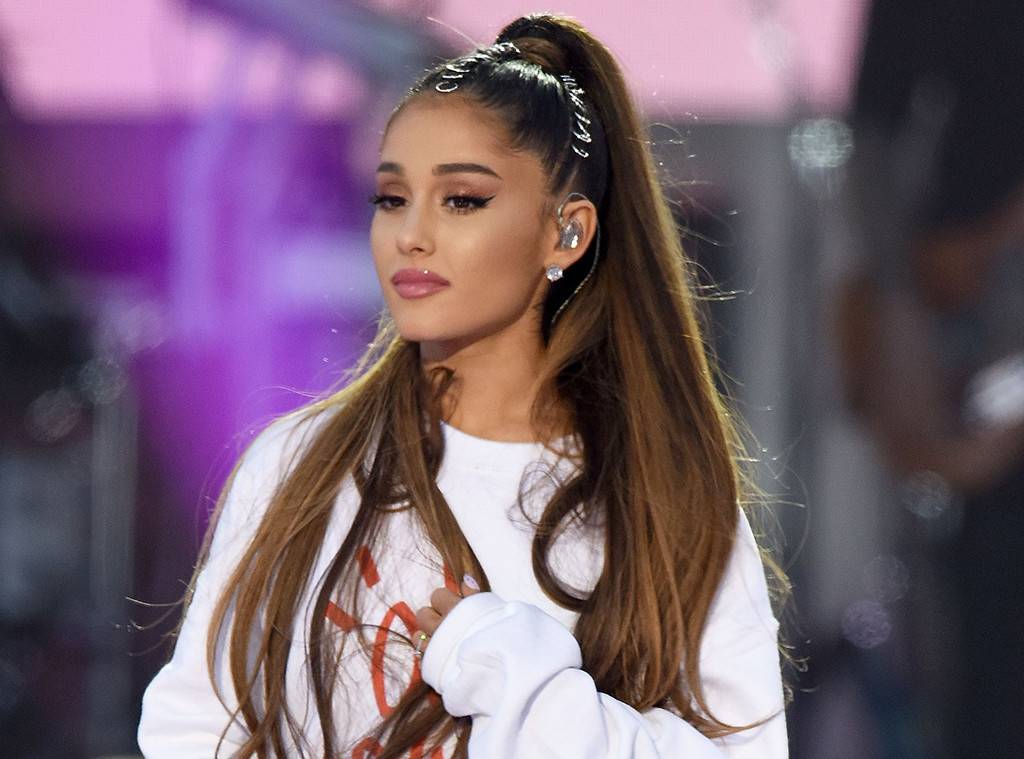 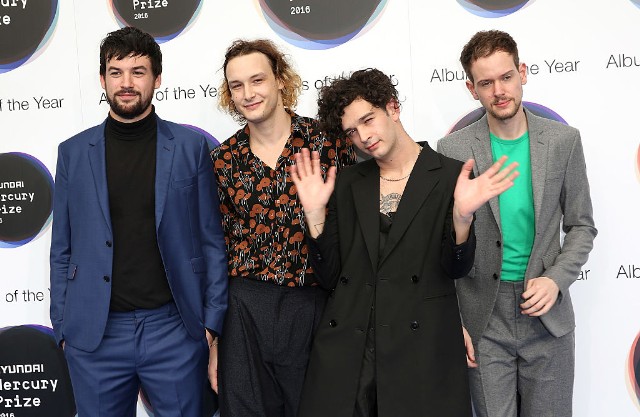 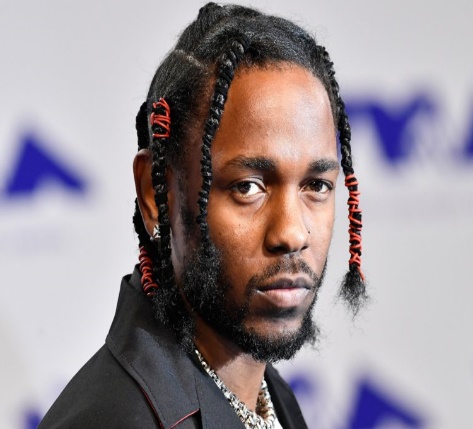  Ideas of what to include:         Background info e.g. date of birth, where they grew up etc.          Best songs/ hits – chart positions (include sound clips if possible)         Info on all their albums, including CD artwork and track listings         Concerts/ festivals/ tours that they have performed in         TV appearances – what shows have they performed on?         Influences that inspired this artist e.g. Dr Dre for Eminem          Trivia – unusual info that not many people know …plus much more          Due date: 